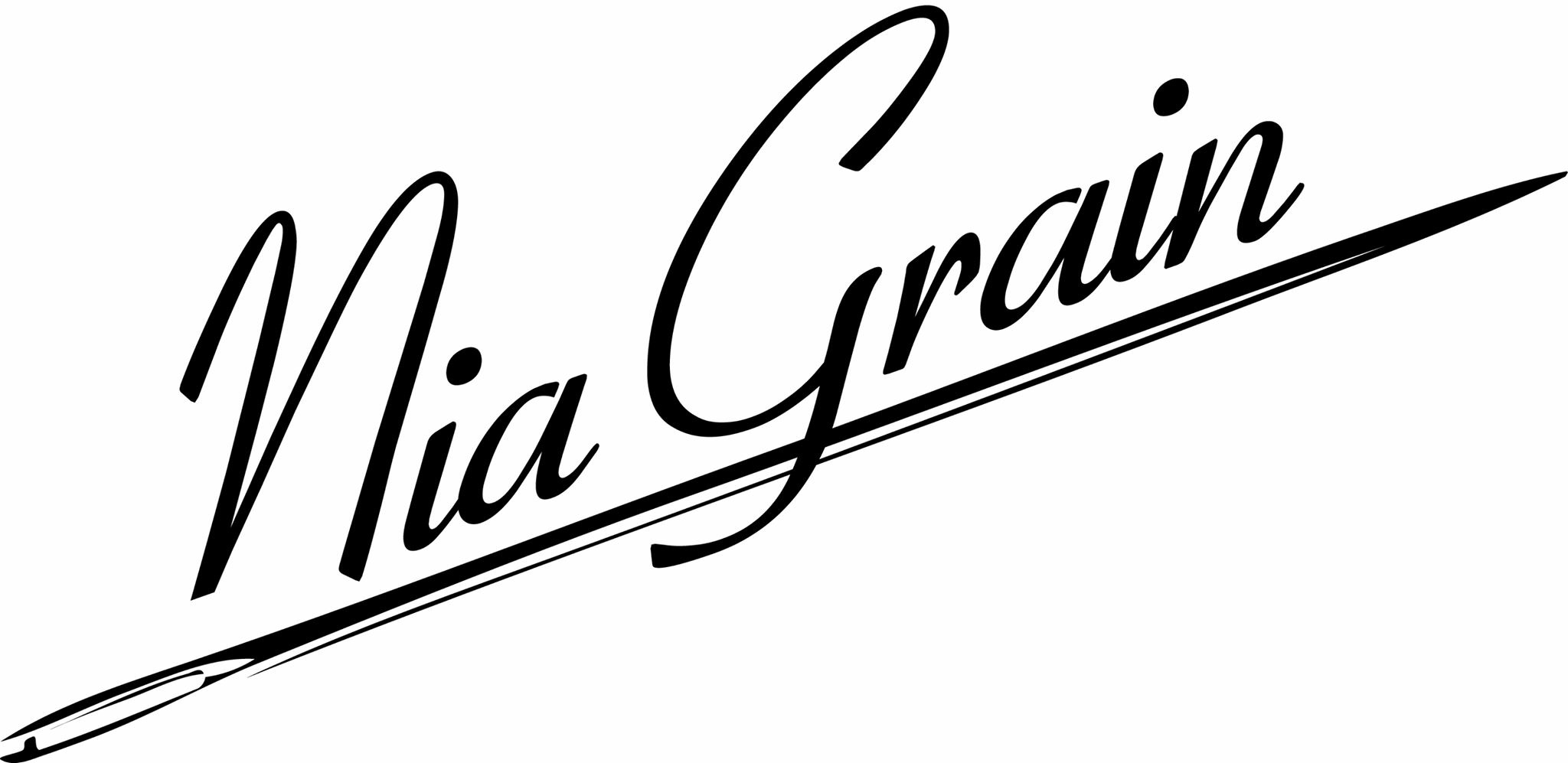 Ronnette Porch614-432-2284niagrain@gmail.com                                               For Immediate ReleaseDESIGNER OF CULTURE LEADS WITH EDUCATIONAL FASHION WEEKENDOhio -- Ronnette Porch and Brandon Napo McKee, is set to kick off, “Season 3 of The Art of Wardrobe”. The fashion showcase was curated to help fuel and display the diversity within the local fashion community. With recent reports Columbus, Ohio is ranked in the top 5 for fashion design. The showcase strives for the inclusiveness of all fashion genres. The production was initially created in 2013 due to the lack of opportunities presented in the local market to designers who designs weren’t exact high fashion/couture. “Times are changing and everyday wear is reshaping the runway” Porch says. The runway show concurs biennial and the main focus is to display fashion for the everyday people. To help educate the fashion creatives involved, the team, has added free entrepreneurial workshops with the assistance of Trent Smith Executive Director of Franklinton Board of Trade and other partnering organizations within the urban community. The goal is to provide a fun fashion environment and educational tools to help develop a skill set that will lead to additional opportunities and business building for the entrepreneurs. With previous success of the show,  expect the production to continue. On September 23rd at 6pm the show will kick off with an live exhibition immediately followed by the fashion show. The event will take place at King Ave 5. In Grandview located at 945 King Ave, Columbus, OH 43201.